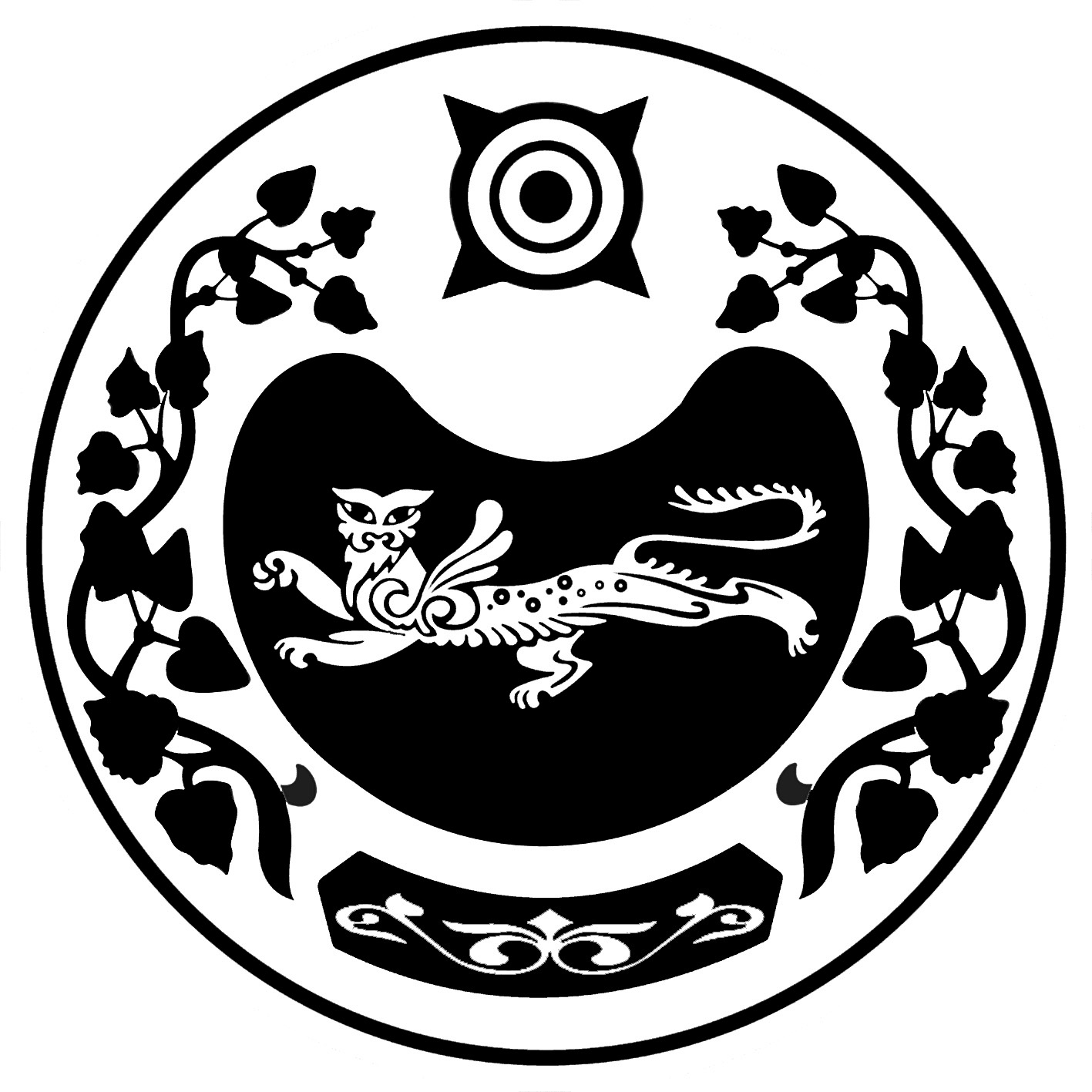 П О С Т А Н О В Л Е Н И Е  от 21.12.2023    	№ 1599 - пр.п. Усть-АбаканВ соответствии со статьями 135, 144, 145 Трудового кодекса Российской Федерации, на основании постановления Правительства Республики Хакасия от 24.05.2011 № 288 «Об утверждении Методических рекомендаций по переходу муниципальных образовательных организаций в Республике Хакасия на новую систему оплаты труда», статьи 66 Устава муниципального образования                        Усть-Абаканский район Республики Хакасия, администрация Усть-Абаканского района ПОСТАНОВЛЯЕТ:1. Утвердить Примерное положение об оплате труда работников муниципальных бюджетных общеобразовательных учреждений Усть-Абаканского района Республики Хакасия (Приложение).2. С момента вступления в силу настоящего постановления считать утратившими силу следующие постановления администрации Усть-Абаканского района:- от 30.09.2022 № 1025-п «Об утверждении Примерного положения об оплате труда работников муниципальных образовательных учреждений по виду экономической деятельности «Образование»;- от 15.08.2023 № 981-п «О внесении изменений в Примерное положение об оплате труда работников муниципальных образовательных учреждений по виду экономической деятельности «Образование», утвержденное постановлением администрации Усть-Абаканского района от 30.09.2022 №1025-п»;- от 29.08.2023 № 1061-п «О внесении изменений в Примерное положение об оплате труда работников муниципальных образовательных учреждений по виду экономической деятельности «Образование», утвержденное постановлением администрации Усть-Абаканского района от 30.09.2022 № 1025-п».3. Управляющему делами администрации Усть-Абаканского района О.В.Лемытской обеспечить размещение настоящего постановления на официальном сайте органов местного самоуправления Усть-Абаканского района в информационно-телекоммуникационной сети «Интернет».4. Главному редактору МАУ «Редакция газеты «Усть-Абаканские известия»        И.Ю. Церковной опубликовать настоящее постановление в газете  «Усть-Абаканские известия официальные».5.	Настоящее постановление вступает в силу с 01.01.2024.6.	Контроль за исполнением настоящего постановления возложить на руководителя Управления образования администрации Усть-Абаканского района Л.В.Кувалдину.Глава Усть-Абаканского района			                        Е.В. ЕгороваПриложениеУТВЕРЖДЕНОпостановлением администрацииУсть-Абаканского района от 21.12.2023  № 1599 - пПримерное положение об оплате трудаработников муниципальных бюджетных общеобразовательных учреждений Усть-Абаканского района Республики ХакасияОбщие положенияНастоящее Примерное положение об оплате труда работников муниципальных бюджетных общеобразовательных учреждений Усть-Абаканского района Республики Хакасия (далее - Положение) разработано в соответствии с Трудовым кодексом Российской Федерации, постановлением Правительства в Республике Хакасия от 24.05.2011 № 288 «Об утверждении Методических рекомендаций по переходу муниципальных образовательных организаций в Республике Хакасия на новую систему оплаты труда» (с последующими изменениями и дополнениями) и регулирует правоотношения в сфере оплаты труда работников(за исключением работников школьных столовых, машинистов (кочегаров) котельных, истопников)муниципальных бюджетных общеобразовательных учреждений Усть-Абаканского района Республики Хакасия(далее ОУ), подведомственных Управлению образования администрации Усть-Абаканского района Республики Хакасия (далее - Управление образования). Положение определяет порядок формирования фонда оплаты труда работников ОУ за счет средств республиканского бюджета Республики Хакасия, порядок установления размеров базовых окладов (базовых должностных окладов) по профессиональным квалификационным группам (далее - ПКГ) и квалификационным уровням, размеров базовых окладов (базовых должностных окладов) иных педагогических работников ОУ, должности которых не отнесены к ПКГ должностей педагогических работников, а также выплат компенсационного и стимулирующего характера.Система оплаты труда в ОУустанавливается коллективными договорами, соглашениями, локальными нормативными актами, принимаемыми в соответствии с федеральными законами и иными нормативными правовыми актами Российской Федерации, законами и иными нормативными правовыми актами Республики Хакасия, нормативными правовыми актами администрации Усть-Абаканского района Республики Хакасия и настоящим Положением.Размер начисленной заработной платы работника, полностью отработавшего норму рабочего времени и выполнившего нормы труда (трудовые обязанности), не может быть ниже минимального размера оплаты труда, установленного федеральным законодательством.Порядок формирования системы оплаты труда2.1. Система оплаты труда работников в ОУ включает в себя:базовые оклады (базовые должностные оклады);выплаты компенсационного характера;выплаты стимулирующего характера.Размеры базовых окладов (базовых должностных окладов) работников ОУ устанавливаются по квалификационным уровням ПКГ, а также по должностям иных педагогических работников ОУ, должности которых не отнесены к ПКГ должностей педагогических работников.Размеры базовых окладов (базовых должностных окладов), умноженные на величину повышающего коэффициента к размерам базовых окладов (базовых должностных окладов), образуют величину окладов (должностных окладов), определяющую фиксированный размер оплаты труда работников за исполнение трудовых (должностных) обязанностей определенной сложности за календарный месяц без учета компенсационных выплат, стимулирующих и социальных выплат.2.2. Система оплаты труда в ОУ устанавливается с учетом:единого тарифно-квалификационного справочника работ и профессий рабочих;единого квалификационного справочника должностей руководителей, специалистов и служащих;государственных гарантий по оплате труда; перечня выплат компенсационного характера;перечня выплат стимулирующего характера;рекомендаций Российской трехсторонней комиссии по регулированию социально-трудовых отношений;мнения представительного органа работников ОУ.3. Формирование и распределение фонда оплаты труда ОУ3.1. Формирование фонда оплаты труда ОУ (ФОТ) осуществляется в пределах объема средств на текущий финансовый год, определенного в бюджете муниципального образования Усть-Абаканский район Республики Хакасия, за счет средств республиканского бюджета Республики Хакасия в объеме средств, который планируется и доводится до ОУ согласно порядку финансового обеспечения муниципальных образовательных организаций  на основе нормативов, установленного статьей 7 закона Республики Хакасия от 14.07.2015 № 57-ЗРХ «Онормативах обеспечения государственных гарантий реализации прав на получение общедоступного и бесплатного дошкольного образования в муниципальных дошкольных образовательных организациях, общедоступного и бесплатного дошкольного, начального общего, основного общего, среднего общего образования в муниципальных общеобразовательных организациях, обеспечения дополнительного образования детей в муниципальных общеобразовательных организациях».3.2. Фонд оплаты труда ОУ (ФОТ) состоит из фонда оплаты труда работников ОУ (ФОТр) и отчисления в централизованный фонд стимулирования руководителя ОУ (ФОТцст):ФОТ = ФОТр + ФОТцст.Централизованный фонд стимулирования руководителя ОУ (ФОТцст) устанавливается Управлением образования и рассчитывается по формуле:ФОТцст = ФОТ х Ц, где:Ц - доля централизованного фонда стимулирования руководителя, размер которой устанавливает Управление образования и составляет не более  1,5 % от фонда оплаты трудаОУ.Объем средств централизованного фонда стимулирования руководителя ОУ утверждается приказом руководителя Управления образования и используется до конца финансового года. В случае отсутствия решения руководителя Управления образования  о предоставлении руководителю ОУ стимулирующих выплат за счет централизованного фонда стимулирования руководителя, либо неиспользования их в полном объеме, остатки средств  направляются на стимулирующие выплаты работникам ОУ.Фонд оплаты труда работников ОУ (ФОТр) рассчитывается по формуле:ФОТр = ФОТб + ФОТк + ФОТст, где:ФОТб - базовая часть фонда оплаты труда работников ОУ. Базовая часть фонда оплаты труда работников ОУ включает размеры окладов (должностных окладов) работников ОУ и обеспечивает гарантированную заработную плату в соответствии со штатным расписанием;ФОТк - компенсационная часть фонда оплаты труда работников ОУ. Перечень выплат компенсационного характера определен в разделе 5 настоящего Положения;ФОТст - стимулирующая часть фонда оплаты труда работников ОУ, которая определяется по следующей формуле:ФОТст = ФОТр х С, где:С - рекомендуемое значение доли стимулирующей части от ФОТр, которая  составляет не более 15 %.Значение С определяется ОУ самостоятельно с учетом доведенных средств на оплату труда.При экономии фонда оплаты труда ОУ высвободившиеся бюджетные средства направляются на увеличение стимулирующей части фонда оплаты труда работников ОУ.4. Формирование окладов (должностных окладов) работников ОУ4.1. Базовые оклады (базовые должностные оклады) установлены в соответствии с требованиями к профессиональной подготовке, которые необходимы для осуществления соответствующей профессиональной деятельности.Размеры базовых окладов (базовых должностных окладов)  работников ОУ устанавливаются на основе отнесения занимаемых должностей (профессий) к ПКГ и квалификационным уровням в размерах, согласно приложению  № 1 к настоящему Положению.Размеры базовых окладов (базовых должностных окладов) иных педагогических работников ОУ, должности которых не отнесенных к ПКГ должностей педагогических работников устанавливаются в размерах, согласно приложению  № 1 к настоящему Положению.Базовые оклады (базовые должностные оклады) и диапазон размеров повышающих коэффициентов к базовым окладам (базовым должностным окладам) педагогических работников структурных подразделений ОУ, реализующие образовательные программы дошкольного образования, устанавливаются в размерах, предусмотренных постановлением Администрации Усть-Абаканского района Республики Хакасия  «Об утверждении Примерного положения об оплате труда работников муниципальных бюджетных дошкольных образовательных учреждений Усть-Абаканского района Республики Хакасия».4.2.  Размеры базовых окладов (базовых должностных окладов) работников ОУ, занятых на работах с особыми условиями труда, подлежат повышению согласно Приложению № 2 к настоящему Положению. В случае, когда работнику предусмотрено повышение базового оклада (базового должностного оклада) по двум и более основаниям, абсолютный размер каждого повышения исчисляется из базового оклада (базового должностного оклада) без учета повышения по другим основаниям.4.3. Для дифференциации базовых окладов (базовых должностных окладов) применяются повышающие коэффициенты в зависимости от уровня квалификации работника ОУ (квалификационная категория), уровня образования.Руководитель  ОУ в пределах средств, предусмотренных на оплату труда работников ОУ, устанавливает размеры окладов (должностных окладов) работников ОУ, должности которых отнесены к соответствующему квалификационному уровню ПКГ и должности которых не отнесены к ПКГ должностей педагогических работников с учетом повышающих коэффициентов к размерам базовых окладов (базовых должностных окладов) согласно Приложению № 1 к настоящему Положению.Значение диапазона повышающих коэффициентов для педагогических работниковОУ, относящихся к 4 квалификационному уровню ПКГ должностей педагогических работников:1,8 – для педагогических работников, имеющих высшую квалификационную категорию;1,6 – для педагогических работников, имеющих первую квалификационную категорию;1,5 – для педагогических работников, имеющих статус молодого специалиста с высшим профессиональным образованием;1,4 – для педагогических работников, имеющих статус молодого специалиста со средним профессиональным образованием;1,3 – для педагогических работников, имеющих высшее профессиональное образование;1,0 – 1,2 –для остальных педагогических работников.Размеры базовых окладов (базовых должностных окладов) педагогических работниковОУ, работающих в сельской местности, устанавливаются с повышающим коэффициентом 1,25. Размеры базовых окладов (базовых должностных окладов) педагогических работников ОУ, расположенных в поселках городского типа, за исключением  поселков городского типа, имеющих статус административных центров, и поселков городского типа, расположенных в городских округах, рекомендуется устанавливать с повышающим коэффициентом 1,25.Выплаты компенсационного характераВыплаты компенсационного характера устанавливаются к окладу (должностному окладу) работников ОУ в процентах или в абсолютных размерах, если иное не установлено действующим законодательством.В ОУ устанавливаются следующие виды компенсационных выплат:выплаты работникам, занятым на работах с вредными и (или) опасными условиями труда;районный коэффициент и процентная надбавка за стаж работы в Республике Хакасия. Районный коэффициент и процентная надбавка за стаж работы в Республике Хакасия являются обязательными выплатами, начисление которых производится на фактический заработок;выплаты за работу в условиях, отклоняющихся от нормальных (при выполнении работ различной квалификации, совмещение профессий (должностей), сверхурочной работе, работе в ночное время и при выполнении работ в других условиях, отклоняющихся от нормальных).Руководитель ОУ организует работу по проведению специальной оценки условий труда.Выплата работникам, занятым на работах с вредными и (или) опасными условиями труда, устанавливается в случае выявления   по  результатам специальной оценки условий труда вредных и (или) опасных условий труда.6. Выплаты стимулирующего характераВ ОУ  устанавливаются следующие виды стимулирующих выплат:выплаты за интенсивность и высокие результаты работы;выплаты за качество выполняемых работ;выплаты за стаж непрерывной работы, выслугу лет;премиальные выплаты по итогам работы.6.2. Выплаты за интенсивность труда и высокие результаты работы устанавливаются работникам ОУ в размере до 50% должностного оклада на месяц или иной срок, но не более, чем до конца года.  Выплата носит стимулирующий характер, мотивируя работника ОУ к творческому подходу в решении поставленных задач, а также к выполнению определенного объема работы в сжатые сроки.6.3. Порядок, условия и размер стимулирующих выплат за качество выполняемых работ устанавливаются ОУ самостоятельно. Размер выплат за качество выполняемых работ устанавливается в процентном отношении к должностному окладу или в абсолютных размерах.6.4. Стимулирующая выплата за стаж непрерывной работы, выслугу лет производится педагогическому персоналу ОУвзависимости от стажа педагогической работы и устанавливается в процентах к базовому окладу в соответствии с таблицей 1.Таблица1Размеры стимулирующих выплат за стаж педагогической работы6.5.Перечень показателей стимулирования работников основного персонала ОУ приводится в Приложении №3 к настоящему Положению. Перечень должностей работников, относимых к основному персоналу ОУ, указан в Приложении № 4 к настоящему Положению.6.6. Выплаты стимулирующего характера заместителям руководителя, главному бухгалтеру, руководителям структурных подразделений, специалистам и иным работникам, подчиненным руководителю непосредственно, производятся по решению руководителя ОУ. Специалистам и иным работникам, подчиненным заместителям руководителя, решение о выплатах стимулирующего характера производится по представлению заместителей руководителя.7. Условия оплаты труда руководителя организации,заместителей руководителя и главного бухгалтера7.1. Заработная плата руководителя, заместителей руководителя и главного бухгалтера ОУ состоит из оклада (должностного оклада), выплат компенсационного и стимулирующего характера. Условия оплаты труда руководителя, заместителей руководителя и главного бухгалтера ОУ определяется трудовыми договорами.           8.2. Оклад (должностной оклад) руководителя ОУ устанавливается в соответствии с Положением по отнесению муниципальных образовательных организаций Усть-Абаканского района к группам оплаты труда руководителей, утвержденным постановлением администрации Усть-Абаканского района Республики Хакасия.     8.3. Должностные оклады заместителей руководителя и главного бухгалтера ОУ устанавливаются в размере на 10-50 % ниже размера должностного оклада руководителя этого ОУ.	     8.4. Выплаты стимулирующего характера руководителю ОУ устанавливаются в соответствии с Положением о выплатах стимулирующего характера руководителям образовательных организаций Усть-Абаканского района, утвержденным постановлением администрации Усть-Абаканского района Республики Хакасия.	8.5. Выплаты компенсационного характера руководителю ОУ,  заместителям руководителя и главному бухгалтеру ОУ устанавливаются в соответствии с требованиями раздела 5 настоящего Положения.8.6. Выплаты стимулирующего характера заместителям руководителя и главному бухгалтеру ОУ устанавливаются в соответствии с требованиями раздела 6 настоящего Положения.Другие вопросы оплаты труда8.1. При наличии экономии фонда оплаты труда ОУ допускается выплата материальной помощи в следующих случаях:при рождении ребенка;в связи со смертью близких родственников (родители, дети, муж, жена);приобретение дорогостоящих медикаментов.8.2. Решение об оказании материальной помощи и её конкретных размерах принимает руководитель ОУ на основании письменного заявления работника.8.3. Работникам ОУ, имеющим звание «Заслуженный учитель Российской Федерации» и (или) «Заслуженный учитель Республики Хакасия», устанавливается надбавка в размере 15 % от должностного оклада.8.4.Молодым специалистам устанавливается доплата в соответствии с пунктом 4 статьи 28 Закона Республики Хакасия от 05.07.2013 № 60-ЗРХ «Об образовании в Республике Хакасия». 9. Заключительные положения9.1. Оплата труда работников ОУ, не относящихся к ПКГ работников образования, осуществляется применительно к ПКГ аналогичных категорий работников по видам экономической деятельности.9.2. Штатное расписание ОУ утверждается руководителем ОУ на календарный год и включает в себя должности руководителей (заместителей руководителей, главных бухгалтеров), специалистов и служащих, профессии рабочих данного ОУ.9.3. Норма часов преподавательской работы за ставку заработной платы (должностной оклад), являющаяся нормируемой частью педагогической работы, устанавливается в соответствии с приказом Министерства образования и науки Российской Федерации от 22.12.2014 г. № 1601 «О продолжительности рабочего времени (нормах часов педагогической работы за ставку заработной платы) педагогических работников и о порядке определения учебной нагрузки педагогических работников, оговариваемой в трудовом договоре».9.4. Тарификационный список учителей, преподавателей и других работников, осуществляющих педагогическую деятельность, формируется исходя из количества часов по федеральному государственному образовательному стандарту, учебному плану, программам, обеспеченности кадрами и других конкретных условий в ОУ и устанавливает объем учебной нагрузки педагогических работников на учебный год.Управделами администрацииУсть-Абаканского района		                                                О.В. ЛемытскаяПриложение №1к Примерному положению об оплате труда  работников муниципальных бюджетных общеобразовательных учреждений Усть-Абаканского района Республики ХакасияРазмеры базовых окладов (базовых должностных окладов) и диапазон размеров повышающих коэффициентов к базовым окладам (базовым должностным окладам) работников муниципальных бюджетных общеобразовательных учреждений по профессиональным квалификационным группамПриложение №2к Примерному положению об оплате труда  работников муниципальных бюджетных общеобразовательных учреждений Усть-Абаканского района Республики ХакасияРазмерыповышающих коэффициентов к базовым окладам (базовым должностным окладам) работников муниципальных бюджетных общеобразовательных учреждений, занятых на работах с особыми условиями трудаПриложение № 3к Примерному положению об оплате труда  работников муниципальных бюджетных общеобразовательных учреждений Усть-Абаканского района Республики ХакасияПереченьпоказателей стимулирования работников основного персонала муниципальных  бюджетных общеобразовательных учреждений                                                                           Приложение № 4к Примерному положению об оплате труда  работников муниципальных бюджетных общеобразовательных учреждений Усть-Абаканского района Республики ХакасияПеречень должностей работников, относимых к основному персоналу ОУ1. Воспитатель.2. Мастер производственного обучения.3. Педагог дополнительного образования.4. Педагог-психолог.5. Преподаватель.6. Советник директора по воспитанию и взаимодействию с детскими общественными объединениями.7. Социальный педагог.8. Старший преподаватель.9. Тренер-преподаватель.10.Тьютер.11. Учитель.12. Учитель-дефектолог.13. Учитель-логопед.РОССИЯ ФЕДЕРАЦИЯЗЫХАКАС РЕСПУБЛИКАЗЫАFБАН ПИЛТIРIАЙМАFЫНЫH УСТАF-ПАСТААРОССИЙСКАЯ ФЕДЕРАЦИЯРЕСПУБЛИКА ХАКАСИЯАДМИНИСТРАЦИЯУСТЬ-АБАКАНСКОГО РАЙОНАОб утверждении Примерного положения об оплате труда работников муниципальных бюджетных общеобразовательных учреждений Усть-Абаканского района Республики ХакасияСтаж работыРазмеры выплат, %От 5 до 10 летдо 5От 10 до 20 лет до 10Свыше 20 летдо 15НаименованиеКвалифика-ционный уровеньРазмеры базовых окладов (базовых должностных окладов), руб.Диапазон размеров повышающих коэффициентов к базовым окладам (базовым должностным окладам)ПКГ должностей работников учебно-вспомогательного персонала первого уровня34801,00-4,30ПКГ должностей работников учебно-вспомогательного персонала второго уровня136001,0-4,25ПКГ должностей работников учебно-вспомогательного персонала второго уровня236001,0-4,30ПКГ должностей педагогических работников174561,0-1,60ПКГ должностей педагогических работников277281,0-1,60ПКГ должностей педагогических работников378501,0-1,60ПКГ должностей педагогических работников480821,0-1,80ПКГ должностей руководителей структурных подразделений169591,0-1,60ПКГ должностей руководителей структурных подразделений276561,0-1,60ПКГ должностей руководителей структурных подразделений380231,0-1,60ПКГ «Общеотраслевые должности служащих первого уровня»135651,0-4,30ПКГ «Общеотраслевые должности служащих первого уровня»236001,0-4,40ПКГ «Общеотраслевые должности служащих второго уровня»136601,0-4,30ПКГ «Общеотраслевые должности служащих второго уровня»237201,0-4,32ПКГ «Общеотраслевые должности служащих второго уровня»338161,0-4,35ПКГ «Общеотраслевые должности служащих второго уровня»438881,0-4,38ПКГ «Общеотраслевые должности служащих второго уровня»539601,0-4,40ПКГ «Общеотраслевые должности служащих третьего уровня»142001,0-4,30ПКГ «Общеотраслевые должности служащих третьего уровня»242601,0-4,32ПКГ «Общеотраслевые должности служащих третьего уровня»343201,0-4,35ПКГ «Общеотраслевые должности служащих третьего уровня»443801,0-4,38ПКГ «Общеотраслевые должности служащих третьего уровня»544401,0-4,40ПКГ «Общеотраслевые должности служащих четвертого уровня»145601,0-4,30ПКГ «Общеотраслевые должности служащих четвертого уровня»246201,0-4,35ПКГ «Общеотраслевые должности служащих четвертого уровня»346801,0-4,40ПКГ «Общеотраслевые профессии рабочих первого уровня»135651,0-4,30ПКГ «Общеотраслевые профессии рабочих первого уровня»2         36001,0-4,40ПКГ «Общеотраслевые профессии рабочих второго уровня»136601,0-4,30ПКГ «Общеотраслевые профессии рабочих второго уровня»237201,0-4,34ПКГ «Общеотраслевые профессии рабочих второго уровня»338161,0-4,37ПКГ «Общеотраслевые профессии рабочих второго уровня»438881,0-4,40Должности иных педагогических работников, не отнесенные к профессиональным квалификационным группам должностей педагогических работниковДолжности иных педагогических работников, не отнесенные к профессиональным квалификационным группам должностей педагогических работниковДолжности иных педагогических работников, не отнесенные к профессиональным квалификационным группам должностей педагогических работниковДолжности иных педагогических работников, не отнесенные к профессиональным квалификационным группам должностей педагогических работниковСоветник директора по воспитанию и взаимодействию с детскими общественными объединениями-105001,0-1,80Основание для повышения базовых окладов (базовых должностных окладов)Размеры повышающих коэффициентов к базовым окладам (базовым должностным окладам)1Работникам ОУ (классов, групп), осуществляющим образовательную деятельность по адаптированным основным общеобразовательным программам для обучающихся с ограниченными возможностями здоровья, которые по характеру своей работы непосредственно общаются с обучающимися или воспитанниками1,15-1,202Педагогическим и другим работникам за работу в ОУ для детей-сирот и детей, оставшихся без попечения родителей, имеющих специальные (коррекционные) отделения, классы, группы для обучающихся, воспитанников с ограниченными возможностями здоровья или классы, группы  для обучающихся, воспитанников, нуждающихся в длительном лечении1,15-1,203Руководителям, педагогическим работникам и другим специалистам медико-педагогических и психолого-медико-педагогических консультаций, логопедических пунктов1,204Педагогическим работникам за индивидуальное обучение на дому больных детей-хроников (при наличии соответствующего медицинского заключения), за индивидуальное групповое обучение детей, находящихся на длительном лечении в детских больницах (клиниках) и детских отделениях больниц для взрослых1,205Педагогическим работникам, осуществляющим обучение на хакасском языке, учителям хакасского языка и литературы, педагогам дополнительного образования, ведущим кружки по изучению хакасского языка.1,156Социальным педагогам, педагогам-психологам, работающим с детьми из социально-неблагополучных семей1,17Педагогическим и другим работникам за работу в общеобразовательных школах-интернатах1,158Педагогическим работникам, реализующим образовательные программы основного общего, среднего общего образования с углубленным изучением учебных предметовсоответствующей образовательной программы (профильное обучение), за исключением математики, информатики, физики1,158.1Педагогическим работникам, реализующим образовательные программы основного общего, среднего общего образования с углубленным изучением учебных предметов соответствующей образовательной программы (профильное обучение) математики, информатики, физики1,20№Выплаты стимулирующего характера Показатели1.Выплата за  интенсивность 
и высокие     
результаты    
работы        участие во внедрении инновационных образовательных  
программ;                                              
участие в создании и функционировании инновационной площадки, ресурсного центра на базе образовательного учреждения;                           
разработка программ кружков и факультативов;                            
использование в образовательном процессе здоровьесберегающих технологий;                         
подготовка победителей (призеров) олимпиад, смотров,
конкурсов, фестивалей на всероссийском, республиканском, муниципальном уровнях;организация внеучебных мероприятий, в том числе дополнительных и  социальных проектов;занятость учащихся во внеурочное время2Выплата за качество   
выполняемых   
работ         рост числа обучающихся, получивших положительную    
промежуточную аттестацию за курс обучения;             
снижение (отсутствие) пропусков учащимися уроков без уважительной причины;положительная динамика индивидуальных образовательных результатов (контрольные работы, промежуточная и итоговая аттестация);создание и реализация сетевых, инновационных программ, в том числе элективных курсов в рамках профильного обучения;
отсутствие учащихся, состоящих на учете в комиссии по делам несовершеннолетних, организация работы с детьми из социально неблагополучных семей;
отсутствие конфликтных ситуаций;высокий уровень организации и проведения итоговой и промежуточной аттестации;высокий уровень исполнительской дисциплины;выполнение плана воспитательной работы;высокий уровень мероприятий, обеспечивающих взаимодействие с родителями обучающихся;создание элементов образовательной инфраструктуры (образцовое содержание кабинета и др.);высокий уровень организации каникулярного отдыха учащихся, совершенствование форм и содержания отдыха и оздоровления детей и подростков3.Премиальные   
выплаты по    
итогам работы официально зафиксированные достижения учащихся по данным внешних аттестаций различного типа;наличие призеров среди учащихся в олимпиадах, конкурсах, исследовательских работах;позитивная динамика учебных достижений учащихся;официально зафиксированные достижения педагога в  конкурсах и  исследовательских работах;участие педагога в экспериментальной или научно- методической деятельности, в том числе активное участие в семинарах, конференциях, методических объединениях, в системных исследованиях, мониторинге индивидуальных достижений учащихся;участие в коллективных педагогических проектах;организация различных форм внешкольной работы